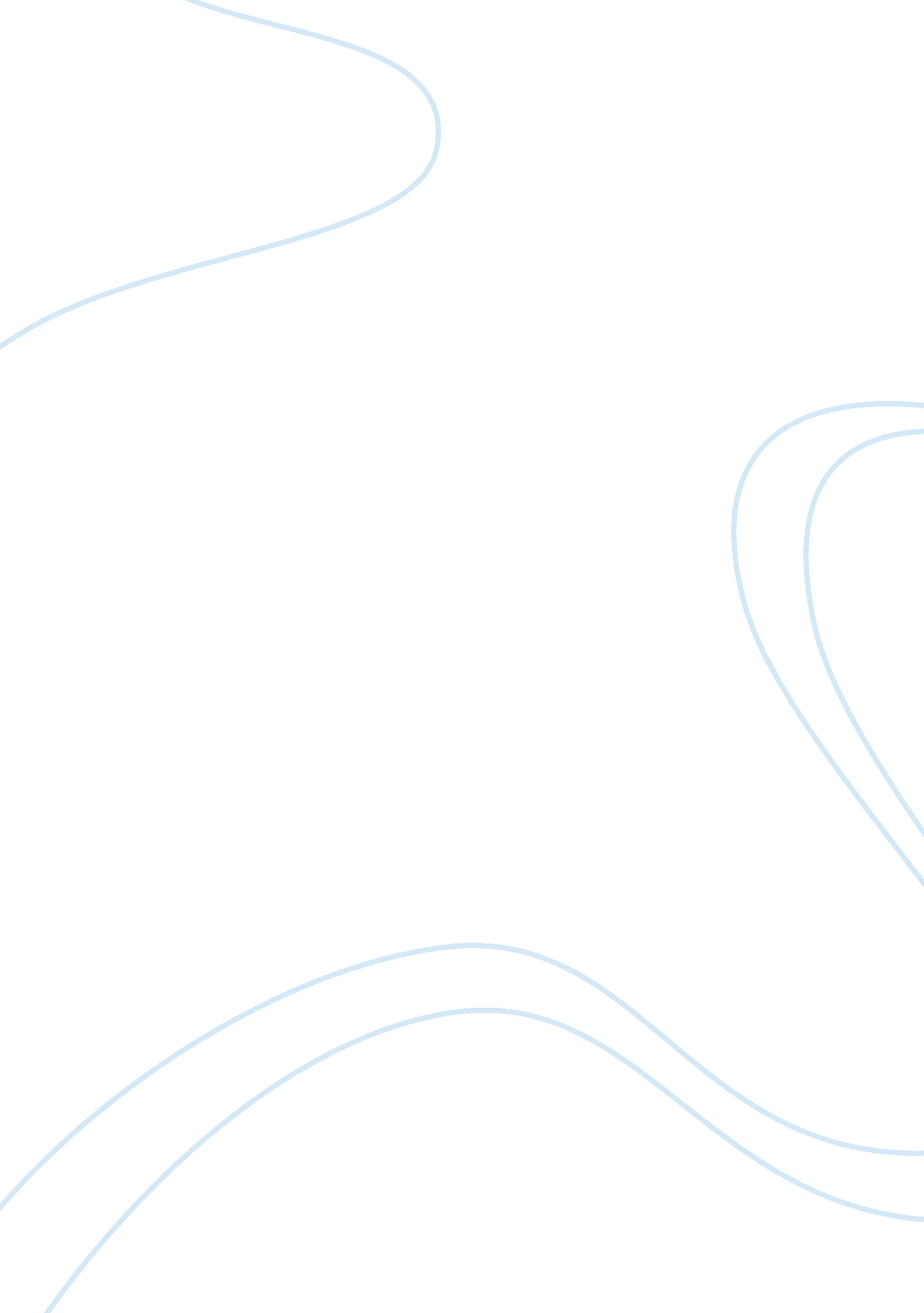 It should be mandatory for everyone to donate one of their organs when they die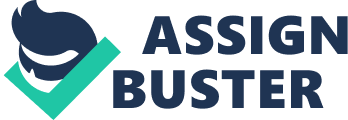 There is atechnologysuch as organ transplant which replaces patient’s organs to save life. Nowadays the heart, liver, lungs, kidneys, intestines and pancreas can be transplanted. Therefore the demand for organs is very high. This essay will discuss as to whether or not people should be forced to donate one of their organs when they die. Firstly, the demand for organs is higher than supply. In the United States, more than 80, 000 people are in the waiting list for organ transplant. Almost 28, 000 people’s organs were transplanted in 2005. So, many people think government needs to make it compulsory for people to donate their organs when they die. Patients will still have chance to live. Secondly, people should have a meaningful way to die, by donating their organs, so people who are needing organ transplant will have the chance to live. When people die, heart can be preserved for 4 hours, pancreas and liver can be preserved 12 hours. In China, executed prisoners are allowed to donate their organs to have a chance to do good things for the society. In many religions, people are not allowed to donate their organs. In Japan, many people believe Shinto. The rule of Shinto is the wholeness of body. According to Shinto tradition, if people died, their bodies will be impure. If some people have organ transplant which use dead persons’ organs, they will have bad luck. So organ transplant is not favorable. Doctors can use high technology product to replace patients’ organs rather than using organs from death. For example, the use of a Jarvik 2000, a machine that assists to get the heart works again. Another technology is Colon, it can use organ’s cells to make a new same organ. So, people don’t have a need to wait for suitable organs from the hospital. In summary, organ demands are increasing than supply. However, many religions do not allow organ donation. In China, although many organs are donated by executed prisoners, still cannot accommodate for patients waiting for organ transplant. The government should make it mandatory for everyone to donate their organs when they die. 